Pastor Kris Beckert                                             	  	   Interrupted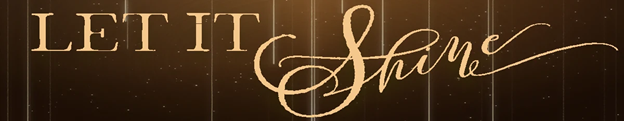 December 23, 2018 	 	John 1:9-13, Matthew 1:18-25, Luke 2:1-7John 1:9-13   The true light that gives light to everyone was coming into the world.  10He was in the world, and though the world was made through him, the world did not recognize him.  11He came to that which was his own, but his own did not receive him.  12Yet to all who did receive him, to those who believed in his name, he gave the right to become children of God— 13children born not of natural descent, nor of human decision or will, but born of God.Do you really believe God can and God wants to talk to you?Are you really open to God interrupting your life?Matthew 1:18  This is how the birth of Jesus the Messiah came about:  His mother Mary was pledged to be married to Joseph…I.  Joseph’s Dreams and Plans:Build a___________________________________________________Make a __________________________________________________Start a___________________________________________________Have a __________________________________________________II. Joseph’s Interruptions:Mary says she is __________________________________________.Matthew 1:18-19 …but before they came together, she was found to be pregnant through the Holy Spirit.  19Because Joseph her husband was faithful to the law, and yet did not want to expose her to public disgrace, he had in mind to divorce her quietly.2.   In a dream, an angel says ______________________________________.Matthew 1:20-25  But after he had considered this, an angel of the Lord appeared to him in a dream and said, “Joseph son of David, do not be afraid to take Mary home as your wife, because what is conceived in her is from the Holy Spirit.  21She will give birth to a son, and you are to give him the name Jesus, because he will save his people from their sins.”  22All this took place to fulfill what the Lord had said through the prophet:  23“The virgin will conceive and give birth to a son, and they will call him Immanuel” (which means “God with us”).  24When Joseph woke up, he did what the angel of the Lord had commanded him and took Mary home as his wife.  25But he did not consummate their marriage until she gave birth to a son.  And he gave him the name Jesus.3.   Caesar Augustus says _________________________________________.Luke 2:1-5   In those days Caesar Augustus issued a decree that a census should be taken of the entire Roman world.  2(This was the first census that took place while Quirinius was governor of Syria.)  3And everyone went to their own town to register.  4So Joseph also went up from the town of Nazareth in Galilee to Judea, to Bethlehem the town of David, because he belonged to the house and line of David.  5He went there to register with Mary, who was pledged to be married to him and was expecting a child.4.   Bethlehem says ______________________________________________.Luke 2:6-7  While they were there, the time came for the baby to be born, 7and she gave birth to her firstborn, a son. She wrapped him in cloths and placed him in a manger, because there was no guest room available for them.III. Joseph’s Lesson for us:  ________________________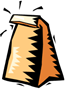 Big Idea:Doggy Bag:  Something to take home and chew on!Put yourself in Joseph’s shoes.  What would you be thinking?Why do you think listening to God is critical in understanding life’s interruptions?When was the last time you did something you didn’t plan on doing? When was the last time you changed a plan because you felt that God telling you to do something different?How can you begin to “tune in” to better hear what God might be saying to you?  What have you been ignoring?What has God been speaking into your life that is causing interruption? If you’d like to talk personally and confidentially w/ Pastor Kris about your relationship with Christ, please email krisbeckert@thevineva.org to set up an appointment.